Муниципальное бюджетное общеобразовательное учреждение Алексеевская средняя общеобразовательная школаРайонный конкурс«Не стареют душой ветераны»Номинация «Летопись войны: семейные воспоминания»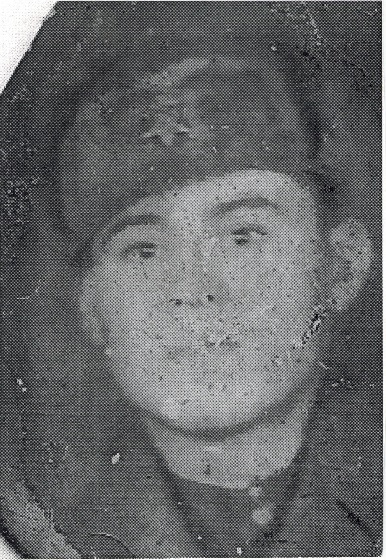 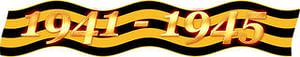    Пузенко Анастасия Сергеевна, учащаяся  6  класса                                     Руководитель ПужалинаТ.В.,учитель русского языка и литературы С. Алексеевка2020 год Меня зовут Пузенко Анастасия, мне тринадцать лет. О Великой Отечественной войне я знаю не только из учебников  истории, книг и фильмов, но и из рассказов своих родных. Наша семья чтит воспоминания о жизни  прадедушки и прабабушки в годы  Великой Отечественной войны.Мой прадедушка Королецки Георгий Дмитриевич  родился 27 августа 1921 года в Молдавии, в селе Темеллуц. В 1940 году он отправился на учебу в ФЗО города Новосибирска. Прошел трехмесячное обучение, а затем  его отправили в Ворошиловскую область на шахту «Капитальная».  Георгий  Дмитриевич  там работал до начала войны. 	Началась война, молодых ребят сразу вызвали в военкомат, азатем обучили на саперов. Вскоре их отправили на фронт. Тяжела работа сапера. Цена твоей ошибки - человеческая жизнь.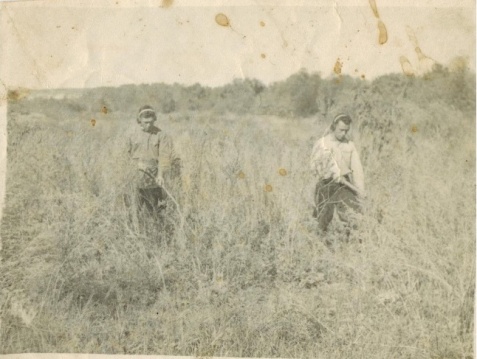 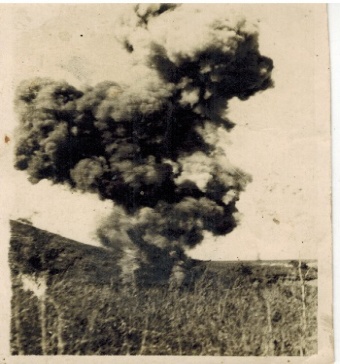 	Когда фашисты подходили к Сталинграду, саперов перебросили в город, чтобы они минировали  подступы к нему.   Прадедушка рассказывал: «Приходилось минировать ночью, чтобы немцы не могли продвигаться дальше.  Большой бой был за тракторный завод и дом Павлова. Борьба шла за каждую улицу, за каждый клочок земли.Осенью был такой случай: прижали нас немцы к Волге, и мы на бревнах переправились на другой берег. Оставшиеся в живых солдаты  две недели ничего не ели. Приходилось питаться кореньями растений.Когда немца погнали дальше, мы разминировали территорию. Из Сталинграда нас отправили на разминирование Саур – Могилы. Тут проходила ожесточенная битва. Фашисты находились на возвышенности, а мы подбирались к ней по чистому ровному полю. Здесь столько погибло наших ребят! Многих друзей я потерял в эти дни. Отстояли мы Саур – Могилу, разминировали села и города и пошли прямо на Мелитополь. Там в тяжелых боях погибло много наших товарищей, но мы прогнали врага и  продолжили разминирование территории. Потом наше отделение, состоящее из четырнадцати человек, по приказу командования отправили в Матвеево –Курганский район. Мы разминировали территорию, где проходила линия Миус-фронта. Знаете, какие бои здесь шли? Досталось фашистам от советских солдат. Земля здесь вся была начинена минами, но мы работали, не покладая рук, стремясь скорее очистить территорию для нормальной жизни. Позже я остался навсегда  в Матвеево – Курганском районе, а село Алексеевка стало моим родным домом,  здесь я встретил свою  Клавдию Ивановну».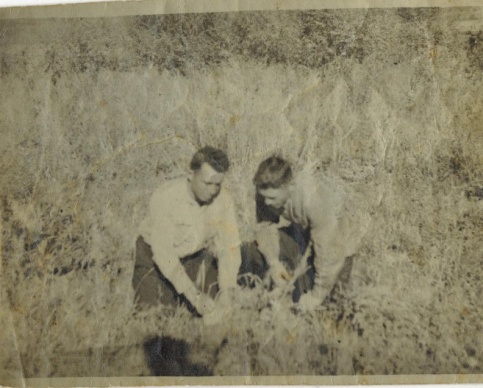 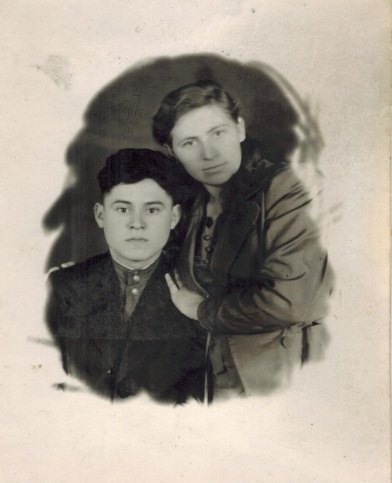 	Моя прабабушка Клавдия Ивановна Королецки родилась 20 июня 1925 года в селе Алексеевка. До войны училась в школе. Кода началась война, ей было всего шестнадцать лет. Фашисты пришли в Алексеевку. Они проводили карательные действияпротив жителей села, заставляли   оставшуюся здесь молодежь рыть окопы. Это делали только ночью, потому что фашисты боялись наших разведчиков. Было очень тяжело морально и физически, но за отказ  от работ грозил расстрел. 	Несмотря на  вражеские угрозы, ребята ухищрялись помогать  своим. Девочки  перевязывали раненых солдат.Как же радовались все односельчане, когда фронт двинулся дальше, а родное село освободили советские солдаты. Прабабушка вспоминала, что было тоже нелегко, потомучто они теперь  много работали в поле и дома, но люди знали, что это все для фронта, все для Победы.  Они  восстанавливали сельское хозяйство, разрушенные  дома, дворы. Моя прабабушка была комсомолкой и   вместе с другими членами комсомольской организации собирала тела  погибших советскихсолдат  и хоронила их в братской могиле. Однажды они нашли девушку – связистку на хуторе Калинов. Она была присыпана землей, был страшный бой, и девушку не успели похоронить. На груди у нее лежало зеркальце. Она была очень красивая, с длинной косой.   С почестями  ребята похоронили юную связистку в братской могиле. Люди разных национальностей отдали свои жизни за освобождение Миусской земли от фашистов.После освобождения села прабабушку отправили работать в избу- читальню. Здесь односельчане читали книги и газеты с фронтовыми сводками. Наступил 1945 год. Победа! Война закончилась, но не для моего прадедушки Королецки Георгия Дмитриевича. Он разминировал поля в совхозе. Вскоре  Клавдия Ивановна и  Григорий Дмитриевич  познакомились и в ноябре 1945 года сыграли свадьбу. Они прожили вместепятьдесят девять лет и, несмотря на все невзгоды и трудности, были счастливы.Конечно, я не смогла описать все события, пережитые моими прабабушкой и прадедушкой в годы Великой Отечественной войны. Однако я твердо знаю, что они тоже внесли свой вклад в Великую Победу. Я с гордостью понесу их фотографии в строю Бессмертного полка 9 мая 2020 года!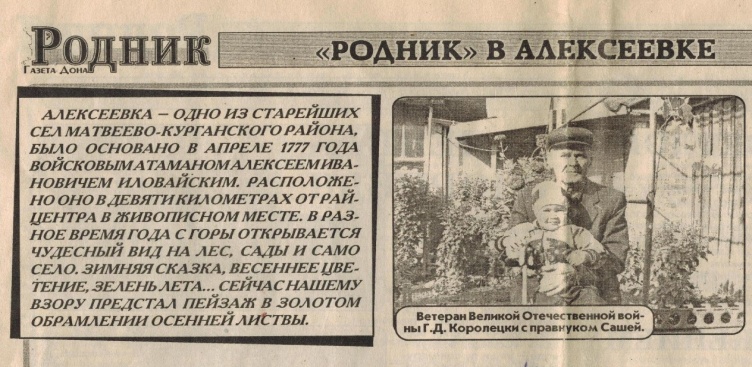 